Publicado en Madrid el 15/09/2021 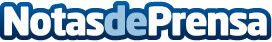 El valor del Outsourcing para farmacéuticas y otras empresas del sector saludEl mercado global de subcontratación de servicios farmacéuticos, y biotecnológicos, superará los 78.000 millones de euros para el año 2028. La facturación media de las farmacias españolas se situó en 2020 en 502.000 euros, cifra un -13,6% inferior a la que se registró en 2006. Para Miriam Recio, directora de unidad de negocio de Externalia, este crecimiento se debe a razones como el aumento de presión sobre los precios; la necesidad de la industria de invertir en i+d o la creciente presión regulatoriDatos de contacto:Pepe Varela659 277 275Nota de prensa publicada en: https://www.notasdeprensa.es/el-valor-del-outsourcing-para-farmaceuticas-y Categorias: Industria Farmacéutica Finanzas Marketing E-Commerce Biología http://www.notasdeprensa.es